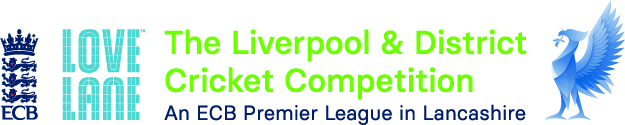 www.lpoolcomp.co.ukTo: 	Club Secretaries and officialsFrom the LL L&DCC Management Committee In accordance with the Constitution of the LL L&DCC Item 7, notice is given that the Annual General Meeting will take place on Tuesday 12th January 2021 via electronic means (ZOOM) at 7.30pm.Clubs are asked to discuss these matters carefully before the meeting and to note that their attendance at this meeting is mandatory for Full Member and Associate Member (3rd XIs) Clubs but not for Associate Member(Junior Leagues) clubs and Associate Member (Women’s and Girls) clubs.If you, as recipient of this e-mail, are not the club’s Secretary, please ensure that these calling papers are passed on to the appropriate person / persons.L&DCC AGM 2021: AgendaIntroduction.Because of COVID-19, L&DCC AGM 2021 is unique. The agenda that follows involved much discussion by your Management Committee and we hope it reflects our recognition of the current situation. As explained in the previous note to clubs  on the 16th of November via http://www.lpoolcomp.co.uk/news.php?id=3586,  it recognises two possible routes for season 2021.We therefore proceed as follows:The Notification process remains  unchanged and follows precisely 7.3 in our Constitution http://www.lpoolcomp.co.uk/uploaded_files/documents/25_Constitution__2020.docx The AGM process itself will also take place as per L&DCC normal practices on Tuesday 12th January 2021 at 7.30pm by the use of a Zoom meeting. At AGM 2021 there will be a single vote on a single proposal “Agenda Item 6”.“It is proposed that there be no change to the L&DCC Constitution and Playing Regulations in 2021 from those in existence in 2020. All elected officers on the Management Committee will have their terms of office extended by one year, as appropriate.”This period of stability will give clubs the opportunity to think through any changes they may wish to make to our Regulations free of any COVID 19 pressures and at a conventional AGM in 2022. In addition however, if by the time of the pre-season meeting in April, Route 1 is being pursued, the Management Committee reserve the right to proceed with a vote on those issues featuring strongly in the feedback such as teas and early starts.If Route 2 subsequently applies in Season 2021 we will reconvene the Restart Group and, taking account of the feedback, proceed accordingly.The Voting process will be different. There will be no voting on the day of the AGM 2021 itself. The Voting Process will take place after the motion has been presented. Clubs will have one vote per proposal per club exactly as usual, this vote may be made by either the Chair or the Secretary of a club on a voting form as provided to this meeting by close of business on Thursday 14th January.A full opportunity for discussion of Route 2 issues that the clubs wish to discuss will take place under Agenda Item 10. There will be no formal voting on issues raised under Item 10 Route 2. If necessary this will be done at the pre-season meeting. The ordinary business of this AGM will, in outline form, consist of:Outline Agenda LL L&DCC AGM 20211. Welcome and Roll-Call of Member Clubs;2. Obituaries; - attached.3. Minutes of General Meeting in 2020;4. Matters Arising;5. Presentation of the Annual Reports by the Chair; - attached 6. Route 1 Unadapted Cricket in Season 2021: A single Proposal to AGM 2021It is proposed that there be no change to the L&DCC Constitution and Playing Regulations in 2021 from those in existence in 2020. All elected officers on the Management Committee will have their terms of office extended by one year, as appropriate.This proposal subsumes agenda items 6, 7 and 10 and there are no proposals to this meeting in respect of elections of Officials, the Constitution or the Playing Regulations.6. Election of Officers and sub-Committee Members for the ensuing year; - attached7. Appointment of Honorary Auditor and Honorary Legal Advisor;8.Treasurer’s Report plus Audited Accounts -attached9. Determination of the subscription for the ensuing year 2021; - 10. Route 2 Adapted Cricket in Season 2021: A Discussion to Guide L&DCC Planning If changes to the L&DCC Constitution or to Playing Regulations are subsequently suggested for season 2021, these changes will be put to the votes of member clubs at the pre-season meeting 2021.11. M.C.U.A.12. Notices13. Closure of meetingChris Weston	 LL L&DCC SecretaryAGM 2021: LL L&DCC Detailed AgendaAgenda Item 1WELCOME by the Chair;ROLL-CALL OF MEMBER CLUBS;Date: Tuesday 12th January 2020		Venue:  ZoomAgenda Item 2Obituaries. LG L&DCC OBITUARIES 2019/2020Should there be any omissions in this list, the L&DCC Secretary asks that they be notified to him as soon as possible in writing, it is most important that no-one is forgotten - particularly those that have been notified by the many forms of current social media.Agenda Item 3MINUTES:	Minutes of the AGM Jan 2020; See via	http://www.lpoolcomp.co.uk/uploaded_files/documents/L&DCC_AGM_2020_Minutes.docxMinutes of the Pre-Season SGM April 2019; No meeting could take placeN/A 2020Minutes of the End of Season SGM Oct 2019; No meeting could take placeN/A 2020Minutes of the 3rd XI End of Season SGM Nov 2019. No meeting could  take place N/A 2020Proposals to accept the minutes of AGM 2020.A vote is required.Agenda Item 4.	MATTERS ARISING;Agenda Item 5.	PRESENTATION OF THE ANNUAL REPORTS5.1 PRESIDENT’S REPORT - 2020Last year when I was asked to accept nomination as your president, I was delighted to do so, on the proviso that I didn't take part in the day-to-day management. I did so because I felt I was too ancient and I saw my role more as an ambassador for cricket and the Competition in particular.Then along came COVID-19 and instead of meeting people, I was desperately trying to avoid them. Not an easy thing for any normal person to do. I also saw the amount of hard work, by the management group, to carry on and eventually rescue part of our season. I have nothing but admiration for the folk who work so tirelessly for this great league and on your behalf I thank them from the bottom of my heart.One of the other things I have realised is that I am the product of a different era. I enjoyed thirty playing years, in an uncomplicated competition, where the only real rules were the laws of cricket and every club was responsible for the behaviour of its players. Happy days.Let's hope season 2021 is a year of near normality when we can all enjoy what we have sadly missed and I can get around to see a lot of friends both old and new.As Sir Henry Newbolt wrote in his famous poem Vitae Lampada, "Play up, play up and play the game!"Cheers!Charlie O’Mahony President Love Lane Liverpool and District Cricket Competition. 5.2 CHAIR’S REPORT AND REMARKS SEASON 2020	A frightening, bewildering and difficult year in all walks of life with suffering, loss of life and many finding it difficult to cope.It seems almost irrelevant to be reporting on an eight-week season of adaptive cricket, played for beer, but it probably isn’t. Cricket is what we do and is the reason for clubs to exist, for playing sport, for friendship and for being part of the community. Our Love Lane Leagues – Covid Cups – Regional groups – it didn’t matter how they were referred to, began on 1 August and ended on 19 September.By all accounts (from the official feedback, emails, phone calls, and even (mostly) on Social Media) they were a success. They were. We were delighted with the way everyone worked together and made them a success. Huge thanks are therefore due to:The ECB for working so well with the government, producing a safe format and enabling us to play.The Lancashire Cricket Foundation (LCF) for taking the lead with all the major leagues in the County, with clear communication, decision making and support.The Clubs and all their volunteers for implementing all the appropriate measures and making it happen.The players for understanding the need for bubbles and bringing their own teas.The Umpires from the MCUA for providing coverage for the eight weeks, very much appreciated.The Management Committee and the members of the Restart Group for their work and commitment, particularly in the early months.Love Lane Brewery, our new sponsor from 1 April, who immediately found themselves in the same trading position as other pubs and restaurants but provided us with something to play for. We look forward to continuing to develop our relationship next year. Finally we have set out our plans for 2021 and hope for a return to something more normal. Should we need to adapt again – we will. Whatever we do, with the same approach and support from everyone – it will be a success.John WilliamsChair Love Lane Liverpool and District Cricket Competition.  3. SECRETARY'S REPORT 2020To say simply that this was a very different season would be massively to understate the impact of COVID-19 on us all. I can remember nothing remotely similar and hope we all do not to have to live through anything like it in the future. With a hint of irony I remind us all of the probably erroneously translated and allegedly Confucian curse “may you live in interesting times”. We certainly did and the 22 no less, Love Lane L&DCC “Covid Cups” were perhaps small cogwheels in the national machine’s determination to play cricket if we could do so safely, but they showed our collective attitude superbly.We all played our part and we all rose to the challenges; the feedback has been pretty good. I have always been proud to be part of the LL L&DCC but never more so than in 2020. We owe a tremendous debt of gratitude to the ECB, to the LCF, our club officials, our players, our umpires, our Management Committee, our club consultation groups and to our sponsor Love Lane Breweries. Playing for 22 boxes of beer was a stroke of genius from LLB’s MD, it encapsulated an attitude and we look forward to working with them again in hopefully saner times next year.Our Chair often says, “keep going” and he’s right and we will, we are already planning in detail for 2021. To misquote Donald Rumsfeld fairly considerably, there are known knowns; there are things we know we know. We also know there are known unknowns; that is to say we know there are some things we do not know. But there are also unknown unknowns—the ones we don't know we don't know. If we look through the history of cricket, it is the final category that tends to be the difficult one…..Whatever happens we will keep going with the same approach, it’s what we do and it makes us what we are.Chris WestonSecretary Love Lane Liverpool & District Cricket Competition 5.4 CLUB AND GROUND CHAIR'S REPORT 2020We are very grateful to the many people within the L&DCC who tirelessly prepare our playing surfaces and for maintaining our very high standards in the face of COVID-19, we are particularly grateful to them for their efforts in season 2020.It was not possible to carry out  Club and Ground inspections during season 2020 because of the pandemic but it is hoped that “normal service” will be resumed as soon as possible in season 2021 with a full programme of the usual number of inspections during the season.We will keep you up to date as 2021 rolls out.Jim Hathaway.Chair Love Lane Liverpool & District Cricket Competition  Club and Ground Sub-Committee5.5 DISCIPLINARY Sub- COMMITTEE’S CHAIR'S REPORT 2020 	Disciplinary Sub-Committee received relatively few reports during the truncated season, we are grateful to standing umpires for care and attention taken in preparing reports. With the support of all involved clubs relevant sanctions were agreed in each case without the need for any hearings, again we are grateful for this.  Most reports related to verbal abuse between players which remains far too common. We remain concerned around non first XI fixtures, these are often officiated by club umpires who may be less confident in reporting procedures. We rely on the assistance of clubs to ensure that standards of behaviour are met in these fixtures and umpires are protected and supported. Neil Bickley Love Lane Liverpool & District Cricket Competition  Disciplinary Sub-Committee5.6 THIRD XI sub-COMMITTEE’S CHAIR'S REPORT 2020 After last season’s exciting ending, this season was the complete opposite with all the problems we had "Getting the game on"Once the season had started with 3 Saturday and 5 Sunday Leagues, there were lots of good performances, and we were fortunately blessed with some good weather over the 8 weeks we were allowed to play in.Saturday GroupsCongratulations go to BIRCHFIELD PARK, LIVERPOOL and MERSEY SPORTS & CULTURAL CLUB on winning their respective groups.Paul Finnegan (Northern) with 273 runs, Patrick Finnegan (Parkfield Liscard) 21 wickets including 7/23 v MSCC (Best Bowling performance) and Terry Buck (Birchfield Park) 173no v Maghull were the leading individuals on Saturdays.Sunday GroupsCongratulations go to SOUTH LIVERPOOL, FLEETWOOD HESKETH, LIVERPOOL (Again), SPRINGVIEW and WALLASEY on winning their respective groups.Patrick Connelly (Newton Le Willows) with 271 runs, Michael Booth (Formby) 124 v South Liverpool,Archie Davies (Formby) 17 wickets and Elijah Griffiths (Wavertree) 7/10 v Alder were leading individuals on Sundays.My thanks goes to each and every Player, Official and Supporters of all the clubs who participated in this season's 3rd XI Cricket ensuring that cricket was able to be played.
Finally I would like to thank my committee members for all their hard work during 2020, Jeremy Clein and Craig Jenkins,  I would also like to thank the Management Committee for their continuing help, support and advice during the season.Here's to 2021 and a full and exciting season

Edward J Shiff
Chair Love Lane Liverpool and District Cricket Competition 3rd XI Committee5.7 WOMEN & GIRLS Sub-COMMITTEE REPORT 2020The growth and development of Women’s and girls’ cricket in the Liverpool Competition has been phenomenal. Despite the circumstances it continued at pace in 2020. In place of a report on activity, the Committee is pleased to present an article produced for the month-long celebration of Women’s cricket, but not published. It is in praise of all the Clubs and Women and Girls now pursuing the game in the Comp, and Paul Bate, our Women’s and Girls Officer.If anyone driving North on the M6 three years ago past the M62, towards the M65 junction further north, had looked both left and right, they would have seen a Women’s and Girls Cricket landscape that could not have looked more different. A glance right towards Old Trafford and the Pennines would reveal a steady increase in participation in the Women’s game, mainly the result of good work from the Women’s section at the County.Look left to the Mersey though and with one or two exceptions, take up was patchy at best. Travel and distance issues from West to East across the County seemed to be the primary issue, together with clubs not seeing this as a great priority. So, in concert with the Lancashire Cricket Foundation and Jen Barden, the then Lancashire Women’s and Girls Officer, the Competition’s Management Committee decided that a catalyst was urgently needed and the Comp’s 2018 ECB Premier League Memorandum of Understanding included the following: 2018 Priority Area: 12      NewTo develop, enhance and promote the Women’s and Girl’s game within the Liverpool and District Cricket Competition by the creation of a new position of Women and Girls Cricket Officer and who is to join the Cricket Committee2018 Priority Area: 13.   New To promote the LCF Women’s Soft Ball Cricket events organising at least one L&DCC Festival, further to promote Women’s and Girls Cricket in clubsFebruary 2018 saw Paul Bate, a coach working with the recently formed Women’s and Girls Cricket section at Old Xaverians Cricket Club , appointed as the Women’s and Girls Cricket Officer, a decision later acknowledged by the Committee as one of their better decisions.  Paul was initially a member of the League’s Cricket Committee and, in January 2019, his position was added to the Management Committee as a full member. After spending the 2018 season contacting and visiting most of the 36 full member clubs to gain an understanding of current activity and future interest and after the formation of a Women’s and Girls sub-committee, a Baseline Report with proposals was approved by the Committee in September 2018. February and March 2019 saw the first Indoor Softball event for Women and U15 Girls at the Firefit Centre in Toxteth.  10 teams took part. This was followed by the creation of a Soft ball League for both Women and Girls in May 2019 with five meets identified over the next three months. 15 teams took part.Now with 200+ women and girls playing cricket in the Comp and competing teams from 14 clubs, a survey of all clubs was undertaken in September 2019, resulting in a full Competition Programme for 2020, including hardball, being approved in November. Underpinning all of the above is the work of the designated officer, who for the past two years has managed an agreed budget identified by the Management Committee. The postholder, Paul Bate, was presented with a special award by Paul Allott, Lancashire Director of Cricket in January 2020, recognising his work with Women and Girls cricket. Well before all this was going on, as in most leagues throughout the country, a small number of girls had been making their own way in the game, playing alongside boys in Junior cricket, District Cricket and now in Senior cricket. The likes of Natalie Brown, Rachel Dickinson, Laura Jackson and Ellie Threlkeld all benefited from playing in their clubs as well as being included in the Girls county age group structure. All have given time to work with some of the new clubs in their recent development.   An indoor tournament was held in February/March 2020 just prior to the restrictions from the Covid Outbreak including teams from the neighbouring Palace Shield. A surprisingly large amount of Women’s and Girls cricket has been played since then, during the 2020 Summer, including 4 soft ball tournaments and two inaugural Women’s Super 8s hardball inter-club competitions.  In addition and importantly, the clubs have organised a significant number of matches and events amongst themselves and perhaps even more of note, clubs and teams from the West have been travelling to the East to play matches and take part in competitions. The landscape is promising with 16 clubs** now with established sections and more clubs set to join in when circumstances allow. Whatever the future holds, the Women and Girls across Merseyside and beyond will be ready to embrace it. John WilliamsChairman Love Lane Liverpool and District Cricket Competition.A vote on the seven Official’s Reports is requiredAgenda Item 6	A single Proposal to AGM 2021It is proposed that there be no change to the L&DCC Constitution and Playing Regulations in 2021 from those in existence in 2020. All elected officers on the Management Committee will have their terms of office extended by one year, as appropriate.A vote is requiredPROPOSALS FOR CARRY OVER OF  OFFICIALS OF THE LIVERPOOL AND DISTRICT CRICKET COMPETITION MANAGEMENT COMMITTEE Main Committee1. President:   Mr C. O’Mahony,	who has declared his willingness to serve			L&DCC Management Committee Nomination.		.		2. Chair: 							Mr J. Williams 	who has declared his willingness to serve			L&DCC Management CommitteeThe role of President is normally for a 3-year appointment.The role of Chair is normally for a 2-year appointment.The remaining Management Committee roles are for 1-year appointments.3. Secretary:Mr R.C. Weston, who has declared his willingness to serve			L&DCC Management Committee Nomination.4.Treasurer:						 Mr P. Fleetwood , who has declared his willingness to serve		L&DCC Management Committee Nomination.5. Club and Ground Facilities Chairman 	Mr J. Hathaway who has declared his willingness to serve			L&DCC Management Committee Nomination6. First and Second XI Fixtures Secretary and Registration Secretary; 			Mr R. Durand     who has declared his willingness to serve 		L&DCC Management Committee Nomination.Vice Presidents of the L&DCCThere are no such proposals to AGM 20219. Sub-Committees 10. L&DCC Chief Junior Coach	Andy Grice (Seniors and U18)       U10-17 Vacancies.11. L&DCC Representative Team Manager 			Mr J. Williams          who has declared his willingness to serve 	L&DCC Management Committee Nomination.Vacancies at a number of age groups12. L&DCC League Child Welfare Official 			Currently vacantAgenda Item 7:APPOINTMENT OF AUDITOR;	Messrs JVSA Charted Accountants of Ormskirk	L&DCC Management Committee Nomination.(formerly Messrs Chaytor-Steele)APPOINTMENT OF HONORARY LEGAL ADVISOR;Mr T.D.N. Kenward, who has declared his willingness to serve	L&DCC Management Committee Nomination.Agenda Item 8  	Liverpool and District Cricket Competition: 2019-2020 Financial Report from the TreasurerFINANCIAL REPORT - YEAR TO 31 OCTOBER 2020Attached to this report is the audited Balance Sheet as at 31st October 2020 from which you will see that the total assets of the League stand at £46,047, a decrease of £8,129 from last year’s accounts.In line with the financial, economic and sporting implications of Covid19 our income was severely reduced. We were unable to receive the remaining payment of £5,000 from Liverpool Gin, although we thank them for the £10,000 previously received from their 3-year sponsorship agreement.Our new sponsor, Love Lane Brewery, was unable to commit to any income, but provided “benefits in kind” with lots of beer for cup competition prizes and also professional advice on future L&DCC website development, for which we are grateful.  Also, our thanks to ICON Sports who have continued to support the Comp.Due to the much-publicised ECB financial difficulties, monies received for the 2020 season were £5,349, down from the 2019 figure of £13,445.The management committee also decided that all subscriptions, affiliation fees and fines, etc would not be collected and interest free loans would be made available to our clubs. There was a commitment that  Women & Girls cricket and the Player Development programme would continue to be supported.Due to the restricted amount of cricket matches played and reduced administrative costs the expenditure was reduced from £41, 653 down to £16,638, a reduction of approximately £25,000.The Management Committee recommends that the Club subscriptions for the 2021 season remain at the same level as 2020 which was £160, an interim one-year level from the previously agreed increased level of £200, although this amount was subsequently waived. Unless circumstances substantially change the fee to be charged will be £160 in 2021 and £200 in 2022. It is the hope that the 2021 season will see a return to “business as usual” with minimal or no exceptions. However, I am not able to fully forecast our budget requirement due to circumstances relating to the financial/economic fall-out of Covid-19. Specifically, ECB grants, sponsorship and various LCF initiatives and probable changes. The committee will continue to monitor the financial implications, for both the league and our clubs, and make the necessary changes as and when required. Peter FleetwoodTreasurer L&DCCOn behalf of the Management Committee.FINANCIAL REPORT YEAR TO 31 OCTOBER 2020Audited Accounts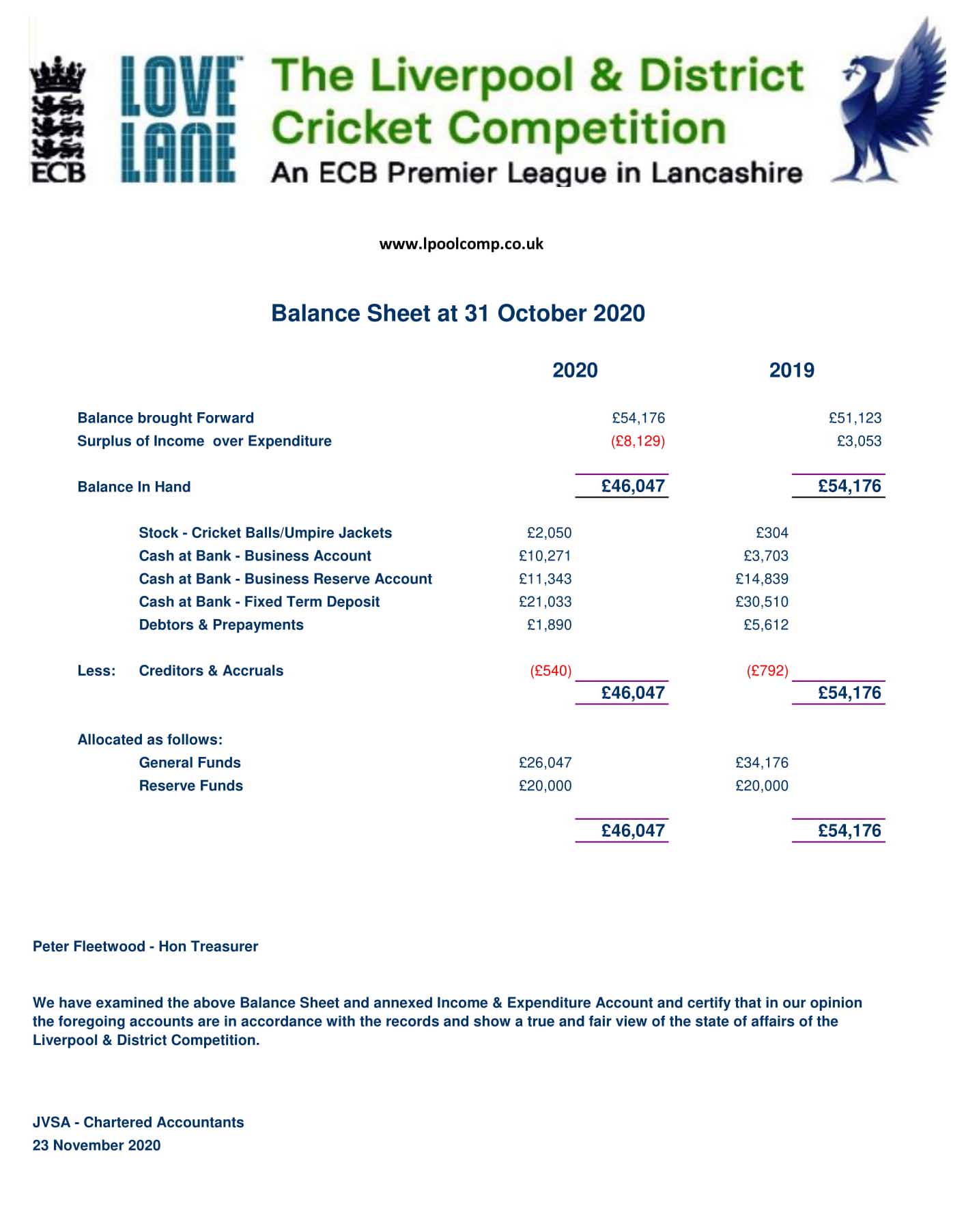 A vote is requiredAgenda Item 9 DETERMINATION OF THE SUBSCRIPTIONS FOR THE ENSUING YEAR;Balance Sheet:  			see previous page			Income/Expenditure Account: 	see presentation	LG L&DCC Subscription Fees 2020:See Treasurer’s Report: The subscriptions for 2021 were agreed and voted on at AGM 2020:   Figures in parenthesis = 2019.Subscription              	            L&DCC Handbooks FeeFull Member Clubs:                                        	2021 	See Treasurer’s Report		0.00					    	2022	Associate Member Clubs:                                	2021			                             0.00						    	2022	 Junior League Member clubs			2021	              £25	(15) 	               0.00				Agenda Item 10BUSINESS OF WHICH DUE NOTICE HAS BEEN GIVEN;Route 2 Adapted i.e. COVID 19 Affected Cricket: A discussion perhaps touching on.Regional GroupsFormats and start timesTeasAdaptive Playing RegulationsVenues and availability of facilitiesCommunicationsAny Other related mattersAgenda Item 11:MCUA REPORTAgenda Item 12: NOTICES12.1 sub-COMMITTEE Meetings 2021First meetings: January 202112.2 PLAYER DEVELOPMENT PROGRAMME 202112.3 FIXTURES 2021START  Saturday the 24th April 2021 FINISH the weekend of September 18th / 19th  2021. This is a simple transposition of dates from season 2020.12.4 CUP ENTRIES 2021Clubs have been reminded about Cup Entries 2020  http://www.lpoolcomp.co.uk/news.php?id=3239 and needed to check the website over these if they were in doubt.  Clubs have until Friday 22nd January to get these entries in, the draws will take place on Monday 25th Jan at the Management Committees meeting,.12.4.1. The ECB T40 Royal London Club Championship 2021 Premier division clubs are automatically and already entered as per season 2019, no other clubs may now enter this competition.12.4.2. The National ECB T20 2021 - Premier division clubs are automatically entered but other First and Second Division clubs wishing to enter need to send their entries to http://rob.durand@btinternet.comThe following cup entries are voluntary and “club-driven” and are set out in full below. These must be completed by "close of business" on Friday 22nd January 2021.  12.4.4. The Chrysalis Cup (2nd XI T20 KO)  entries to  rob.durand@btinternet.com12.4.5. The Mike Leddy Cup (3rd XI 40 over KO)  entries to shiffnbcc56@live.co.uk   or rob.durand@btinternet.com16 entries only in 202112.4.6. The Embee Cup  (3rd XI T20 KO)  	entries to shiffnbcc56@live.co.uk   or rob.durand@btinternet.comThe draws for these competitions and the L&DCC rounds of the National ECB T20 2019 will be made during the week of the 25th  January 2021.12.5 L&DCC LEAGUE  STRUCTURE FOR 202112.6  L&DCC CALENDAR 2021; PROVISIONAL DATES OF MEETINGS. AGM/SGM    Feeder League     sub-Co’s    M/C    Season Start/End     Captains   LCFHolidays and Observances:5 Apr	Easter Monday3 May	Early May Bank Holiday30 Aug	Summer Bank Holiday (12.7 SUMMARY: DRAFT DATES FOR MEETINGS 2021The new season starts on Saturday 24th April 2021 and finishes on the weekend of September 18th/19th  2021. This is a simple transposition of dates from season 2020, exactly as notified in the single proposal to this meeting.  Captains Evening Tues 6th April 2021Pre-season  Meeting Tues 13th  April 2021End of Season Meeting Tues 12th October 2021End of Season 3rd XI SGM  Tuesday 2nd  November 2021AGM 2022 Tuesday 11th January 2022Agenda Item 13:		FINAL CHECK ROLL CALLCLOSURE OF MEETINGRoute 1 Unadapted i.e. Normal CricketRoute 2 Adapted i.e. COVID 19 Affected CricketAgenda Item 6Agenda Item 10FULL MEMBERCRICKET CLUBS:Present/ absentASSOCIATE MEMBERCRICKET CLUBS:Present/ absent1AINSDALE BIRCHFIELD PARK2ALDERBURSCOUGHN/A – JL3BIRKENHEAD PARKGOODLASS4BOOTLEMAWDESLEYN/A – JL5CALDYMERSEYSIDE CULTURAL AND CRICKET 6COLWYN BAYOXTON7FLEETWOOD HESKETHSKELMERSDALEN/A - JL8FORMBYSOUTH LIVERPOOL9HIGHFIELDWIDNESN/A – JL10HIGHTOWN ST MARYS11LEIGH12LIVERPOOL13LYTHAM14MAGHULL15NEW BRIGHTON16NEWTON le WILLOWS17NORLEY HALL18NORTHERN19NORTHOP HALL20OLD XAVERIANS21ORMSKIRK22ORRELL RED TRIANGLE23PARKFIELD LISCARD24PRESTATYN25RAINFORD26RAINHILL27ST. HELENS TOWN28SEFTON PARK29SOUTHPORT AND BIRKDALE 30SOUTHPORT TRINITY31SPRING VIEW32SUTTON33WALLASEY34WAVERTREE35WIGAN36Ball, BrianRainford CC, St Helens Town CC,  MCUABickerstaff , Ernest (Ernie) RichardSefton Park CCBurrows, Ray Bromborough Pool CC, Cammell Lairds CC, Birkenhead St Mary’sCusak, Norman F.H.Sefton Park CC Davies, Bob Birkenhead St Mary’s CC Davies, Christopher IanSt. Helens St Helens RecsDunkley, DavidLancashire LCB,  Liverpool CC,  L&DCC Vice PresidentDury, PeterNottinghamshire CCC,  Southport & Birkdale CCDunn, MichaelAlder CCHackett, LenLytham CCHayes, RonLeigh CCJones, PhilipOxton CCLittle, Barry JamesSt Helens RecsMckie, IanNew Brighton CCMaycock, JoanWallasey CCMorgan, His Honour John AmbroseSefton Park CCRowlands, BarrieNew Brighton CC, Past PresidentSteele, SamBirkenhead Park CCWebster, Robert (Bobby)Wallasey CCWilliams, Edward (Ted)England over 70s,  Cheshire CCC, Sefton Park CC,  L&DCC ChairSUB COMMITTEECHAIRMEMBERSCLUB AND GROUNDSUB COMMITTEEJim HathawayEric Hadfield; Esmond Howarth; Alan Green;CUP COMPETITIONSSUB COMMITTEERob DurandDISCIPLINARYSUB COMMITTEEJudge Brian CummingsSecretary;         Neil Bickley  Assistant Sec;   Peter FleetwoodAssistant Sec;   Chris BarnesJUNIOR LEAGUESUB COMMITTEEPhill O’Brien John Williams; James Fazackerly, Neil CrewTHIRD X1sSUB COMMITTEEEddie ShiffVice Chair:  Jez Clein;Dinuka Jayaweera;Craig Jenkins;Rob Morris;WOMEN’S AND GIRLSSUB COMMITTEEPaul BatePlay Cricket & Fixtures Sec:                    Johnny McCreanneyJunior Coordinator:                                   Liz SinkerFemale Coach Development Liaison:       Julie Allan1st XIPremier DivisionFirst DivisionSecond DivisionBootleAinsdaleAlderFormbyBirkenhead ParkCaldyLeighColwyn BayHightown St Mary’sNew BrightonFleetwood HeskethMaghullNorthernHighfieldNorley HallOrmskirkLiverpoolParkfield LiscardOrrell Red TriangleLythamPrestatynRainhillNewton le WillowsSouthport TrinitySefton Park  Northop HallSpring ViewSouthport & BirkdaleOld XaveriansSuttonWallaseyRainfordWavertreeWiganSt Helens Town2nd XIPremier DivisionFirst DivisionSecond DivisionBootleAinsdaleAlderFormbyBirkenhead ParkCaldyLiverpoolColwyn Bay  Fleetwood HeskethLythamHighfieldHightown St Mary’sNew BrightonLeighMaghullNewton le WillowsNorthop HallNorley HallNorthernOld XaveriansParkfield LiscardOrmskirkRainfordPrestatynOrrell Red TriangleRainhillSt Helens TownSefton ParkSpring ViewSouthport TrinitySouthport & BirkdaleWavertreeSuttonWallaseyWigan3rd XI – Saturday CompetitionPremier Division (12)First Division (13)First Division (13) continuedBirchfield Park 1Alder 3  !!Formby 3   ##Birkenhead Park 3Birchfield Park 2                ResignedGoodlass 1   ><Birkenhead Park 4Liverpool 3   $Bootle 3  {}                Merseyside S&C   %%Caldy 3New Brighton 3Maghull 3 (GL)  ^^        Northern (SK)New Brighton 4            Northern (GK)Northern 5   Ormskirk 3Northop Hall 3   <>Orrell Red Triangle 3   **Ormskirk 4  Sefton Park 3Sefton Park 4Wallasey 3   %%South Liverpool 1   ££Wavertree 3   !!3rd XI – Sunday CompetitionPremier Division (10)North 1 Division (9)South 1 Division (8)Alder 4Ainsdale 3Bootle 4Leigh 3Fleetwood Hesketh 3New Brighton CC 3Liverpool Sunday XIFormby 4           Hightown St Marys 3Newton le Willows 3Lytham 3                Old Xaverians 3       Orrell Red Triangle 4 (GM)Orrell Red Triangle 4 (AM)Oxton 3    South Liverpool 2Rainford 3     Rainhill 3Southport & Birkdale 3Southport Trinity 3                        Sefton Park Sunday XI (PS)Spring View 3Wigan 3Sefton Park 5 (PF)             From Saturday Div 1Wallasey 3Spring View 4Wavertree 4Northop Hall 4                      To N Wales  Colwyn Bay 3                         To N WalesPrestatyn 3                             Not Playing on                                                SundaysGround shareNormally -two teams of one club%% !!! share within division  share across divisions{} Bootle 3 playing at Stuart Road## Formby share at St Mary’s Coll<> Northop playing at Shotton CC** Orrell RT 3 share at Haydock CC>< Goodlass 3 share at Earlestown CC ^^ Maghull 3 at Moorside CCNOTE – teams in italics are fromAssociate Member ClubsJanuaryFebruaryMarch6: 13: 20: 28:4: 11: 19: 27:6: 13: 21: 28:AprilMayJune4: 12: 20: 27:3: 11: 19: 26:2: 10: 18: 24:JulyAugustSeptember1: 10: 17: 24: 31:8: 15: 22: 30:7: 13: 21: 29:OctoberNovemberDecember6: 13: 20: 28:4: 11: 19: 27:4: 11: 19: 27:January 20222: 9: 17: 25: